Wybierz przedmioty, które mogą przydać się do pracy w ogrodzie. Pokoloruj je.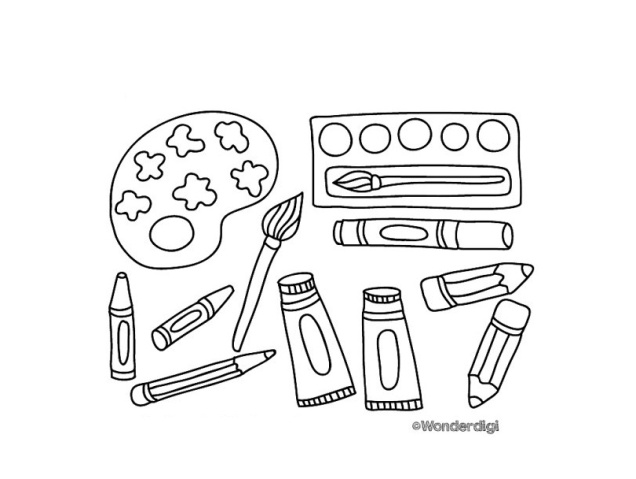 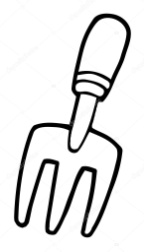 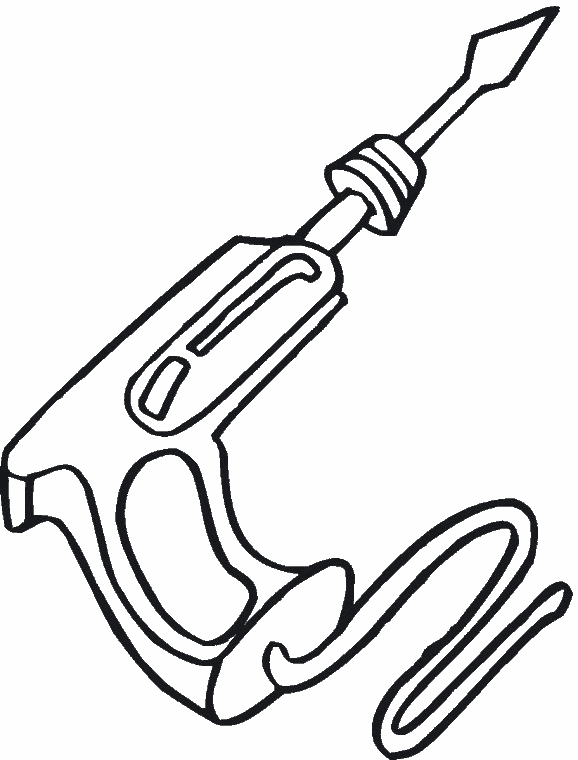 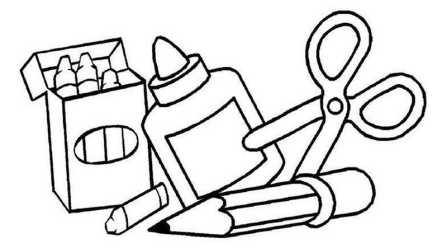 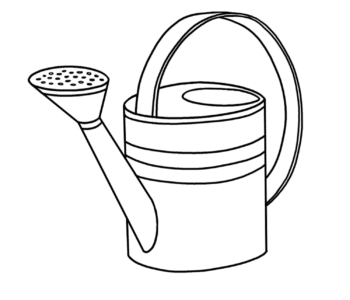 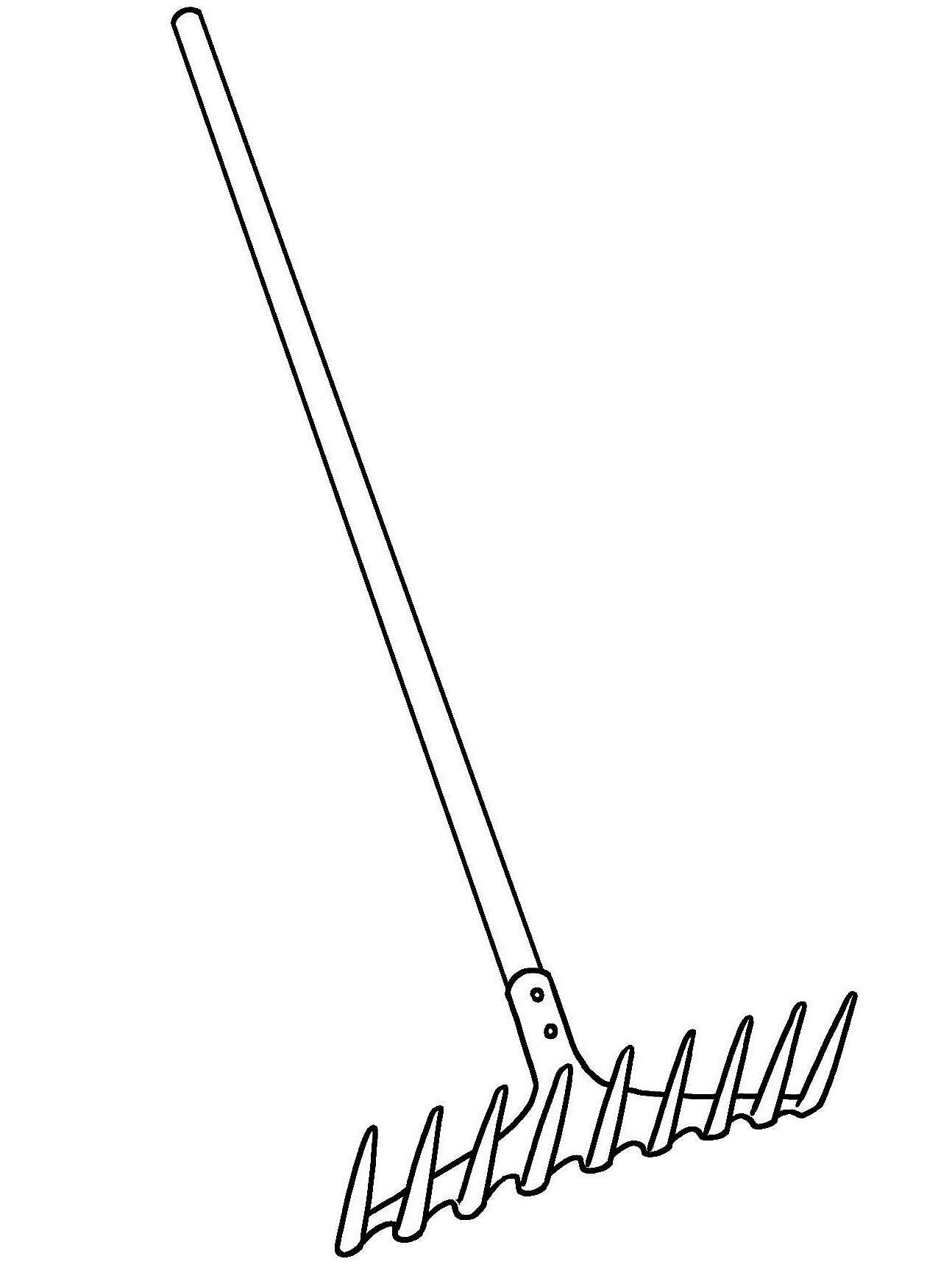 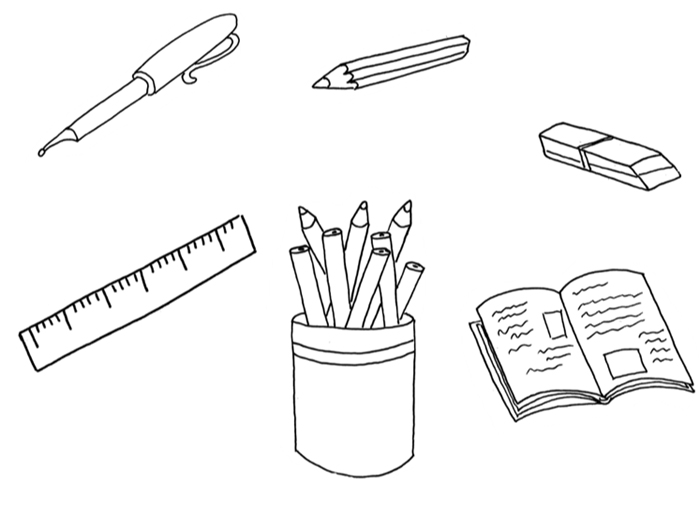 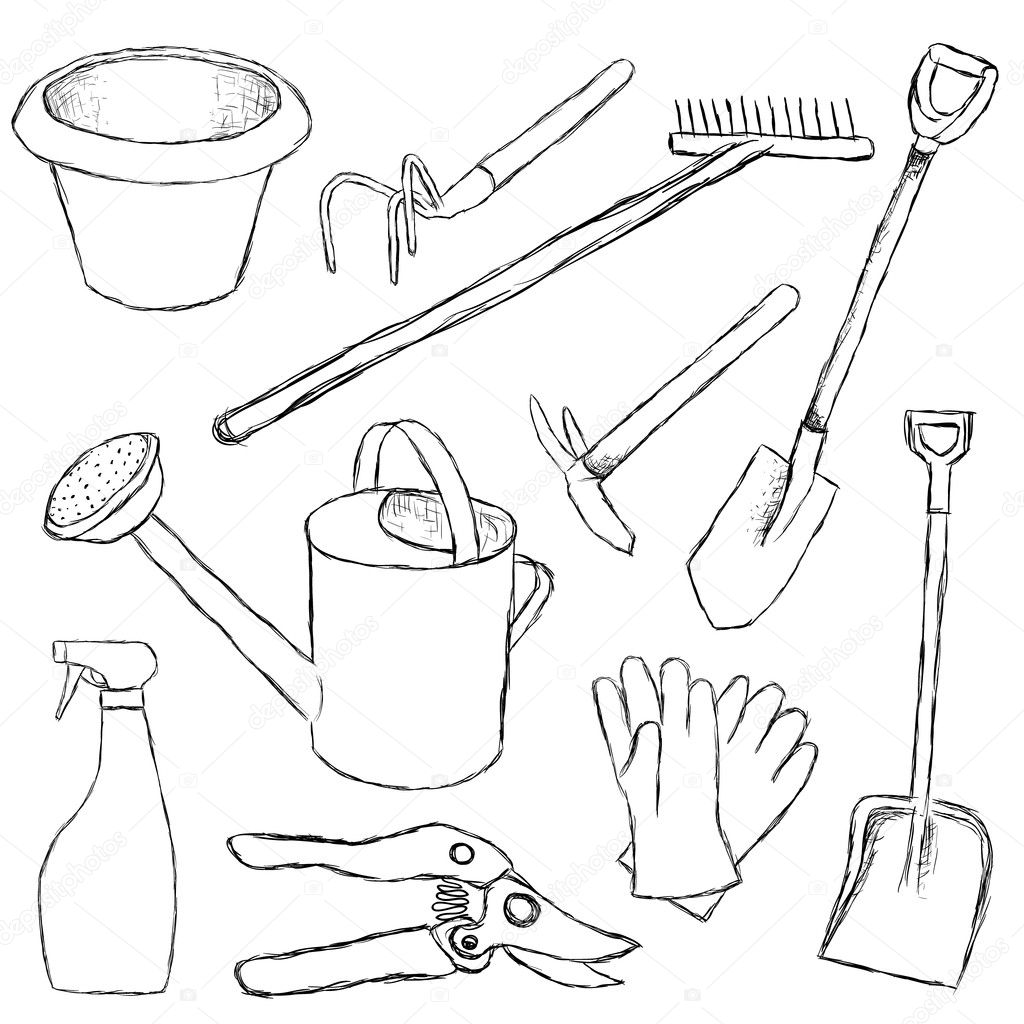 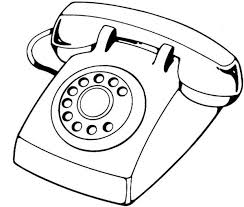 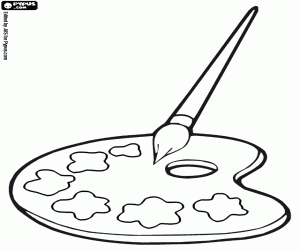 